MODELO de RELATÓRIO FINALCENTRO UNIVERSITÁRIO PROCESSUS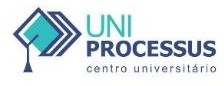 Prática Extensionista RELATÓRIO FINAL (2ºsemestre/2024)Observações:ANEXOS AO RELATÓRIO:Material educativo: Folder educativo/Poster/Banner/vídeos/artigos/outros Descrever qual(is):Fotos: palestra realizada na empresa NB Joias.Link formulário google forms: perfil dos funcionários.Anexo separado-power point: slides palestra.Link: aplicativo gratuito (planilha de gastos).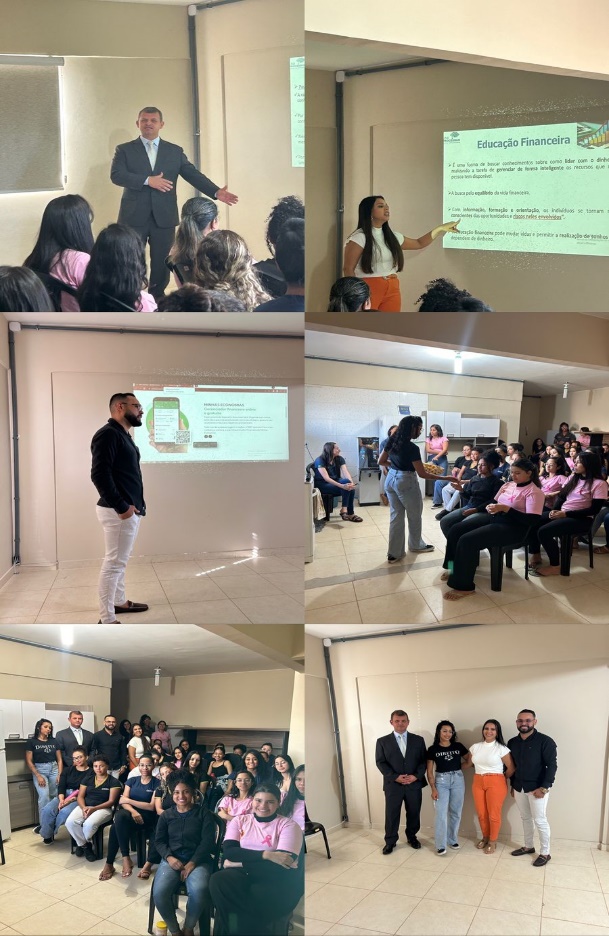 Link google forms (perfi): https://forms.gle/5F4dH6pmggy4Sj1C8Aplicativo planilha: https://minhaseconomias.com.br/Professor(a) articulador(a)Coordenador(a) de ExtensãoCoordenador(a) de CPACoordenador(a) de CursoRESULTADOS ESPERADOS: Melhora no conhecimento financeiro: Espera-se que as iniciativas de educação financeira resultem em um aumento significativo no conhecimento das pessoas sobre conceitos financeiros básicos, como orçamento, poupança, investimento e endividamento responsável. Redução do endividamento: Um dos principais resultados desejados é a redução do endividamento excessivo da população, medida pela diminuição da proporção de famílias com dívidas fora de controle e pelo aumento da conscientização sobre os riscos associados ao crédito excessivo.Aumento da poupança e investimento: Espera-se que as iniciativas de educação financeira incentivem as pessoas a poupar regularmente e a investir em produtos financeiros adequados às suas necessidades e objetivos, contribuindo para a construção de reservas financeiras e a realização de metas de longo prazo.Melhoria na gestão financeira pessoal: Os resultados esperados incluem uma melhor gestão das finanças pessoais, refletida em hábitos de consumo mais conscientes, planejamento financeiro eficaz e capacidade de enfrentar imprevistos sem recorrer a empréstimos ou créditos caros. Impacto positivo na qualidade de vida: A educação financeira pode levar a uma melhoria geral na qualidade de vida das pessoas, reduzindo o estresse financeiro, aumentando a segurança financeira e proporcionando maior liberdade e tranquilidade em relação ao dinheiro.Discriminação dos recursos financeiros utilizados, se for o caso. Os recursos financeiros utilizados foi com o  deslocamento para o local da palestra (uber/combustível) e lembrancinhas com frases motivacionais.Quantidade de beneficiários (estimativa)Estimativamente 25 funcionárias/colaboradoras.        O questionário online foi respondido por 44 funcionários entre mulheres e homens, porém o trabalho interno é realizado apenas por mulheres, por isso a estimativa na palestra foi bem a baixo em relação a quantidade de formulários preenchidos, o restante fazem serviço externo e no dia não puderam participar. Foi bastante produtivo, a maioria não tinha noção sobre como fazer controle de gastos, investimentos, planejamentos a longo prazo, fundo de emergência.  As mesmas relataram que as informações passadas irão ajudar bastante controle financeiro, que irão concerteza utilizar da ferramenta apresentada (planilha de gastos), 